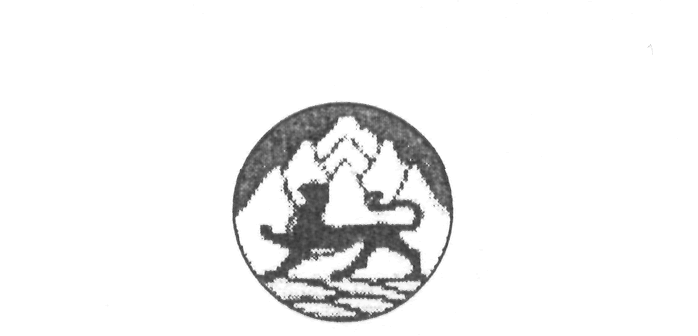 РЕСПУБЛИКÆ ЦÆГАТ ИРЫСТОН-АЛАНИ РАХИЗФАРСЫ РАЙОНЫ БЫНÆТТОН ХИУЫНАФФÆЙАДЫ АДМИНИСТРАЦИ РЕСПУБЛИКА СЕВЕРНАЯ ОСЕТИЯ – АЛАНИЯАДМИНИСТРАЦИЯ МЕСТНОГО САМОУПРАВЛЕНИЯ  ПРАВОБЕРЕЖНОГО РАЙОНА ПОСТАНОВЛЕНИЕ   от  12.03.2019г.                                 №83                               г. Беслан        В соответствии Приказ Министерства просвещения РФ от 17 января 2019 года №19 «О внесении изменений в Порядок приема граждан на обучение по образовательным программам начального общего, основного общего и среднего общего образования, утвержденный приказом Министерства образования и науки Российской Федерации от 22 января 2014 года №32»постановляю:1. Пункт 5 «Организация предоставления общедоступного и бесплатного начального общего, основного общего, среднего общего образования по основным общеобразовательным программам» Положения об организации предоставления общедоступного и бесплатного дошкольного, начального общего, основного общего, среднего общего образования по основным общеобразовательным программам в муниципальных образовательных организациях Правобережного района, утвержденного постановлением администрации местного самоуправления Правобережного района от 17.07.2017 года №304:дополнить пунктом 5.4 следующего содержания: «Родители (законные представители) несовершеннолетних обучающихся имеют право выбирать до завершения получения ребенком основного общего образования с учетом мнения ребенка, а также с учетом рекомендаций психолого-медико-педагогической комиссии (при их наличии) формы получения образования и формы обучения, организации, осуществляющие образовательную деятельность, язык, языки образования, факультативные и элективные учебные предметы, курсы, дисциплины (модули) из перечня, предлагаемого организацией, осуществляющей образовательную деятельность»; дополнить пунктом 5.33 следующего содержания: «При приеме на обучение по имеющим государственную аккредитацию образовательным программам начального общего и основного общего образования выбор языка образования, изучаемых родного языка из числа языков народов Российской Федерации, в том числе русского языка как родного языка, государственных языков республик Российской Федерации осуществляется по заявлениям родителей (законных представителей) детей».2.Настоящее постановление вступает в силу с момента его опубликования и  подлежит размещению на официальном сайте    Управления по вопросам образования, физической культуры и спорта администрации местного самоуправления Правобережного района.3.Контроль исполнения настоящего Постановления оставляю за собой.Глава администрации местного  самоуправления Правобережного района                                      К.Г. БеркаевО внесении дополнений в Положение об организации предоставления общедоступного и бесплатного дошкольного, начального общего, основного общего, среднего общего образования по основным общеобразовательным программам в муниципальных образовательных организациях Правобережного района,утвержденного постановлением администрации местного самоуправления Правобережного района от 17.07.2017 года №304.